Résultat de marché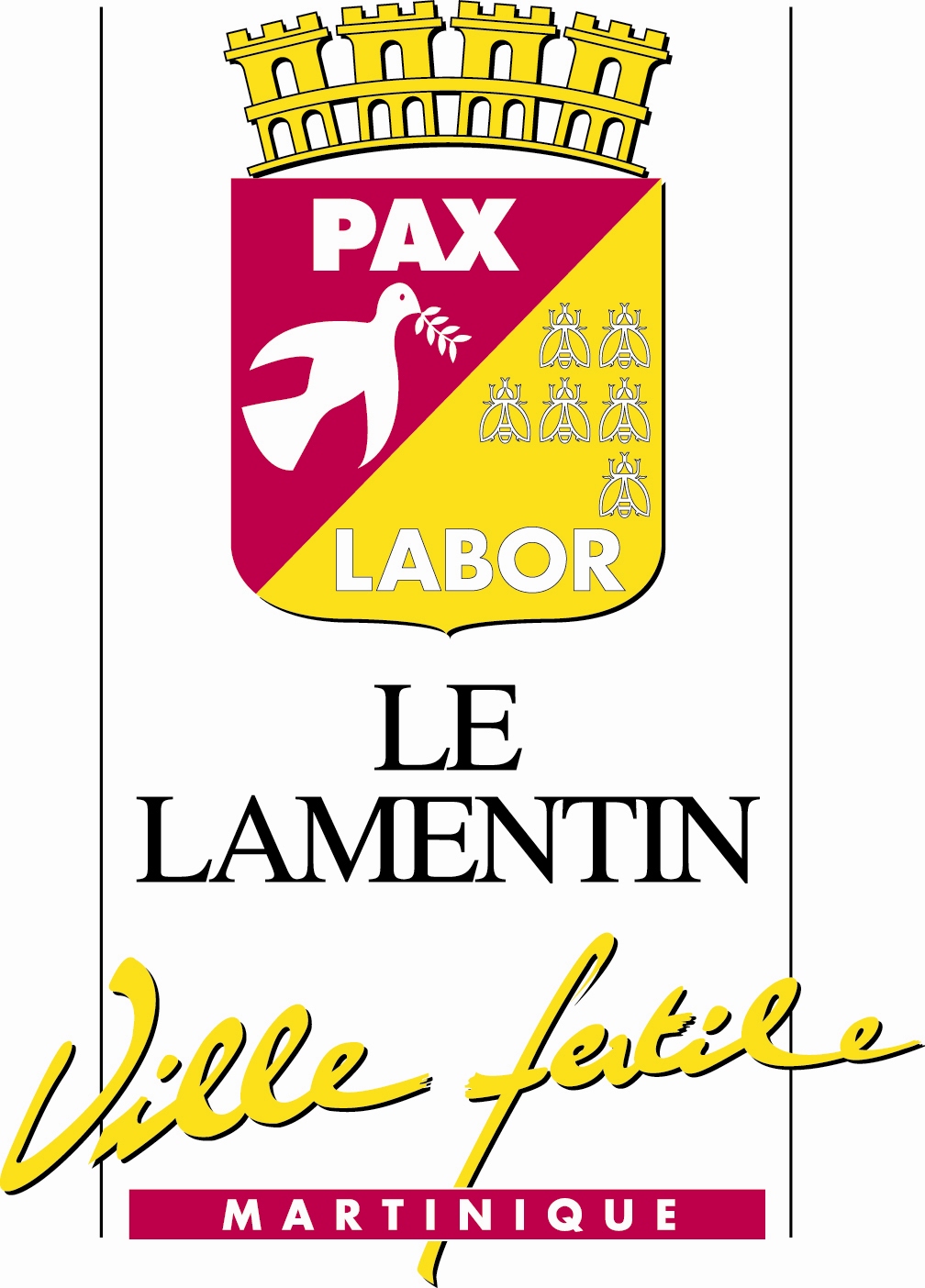 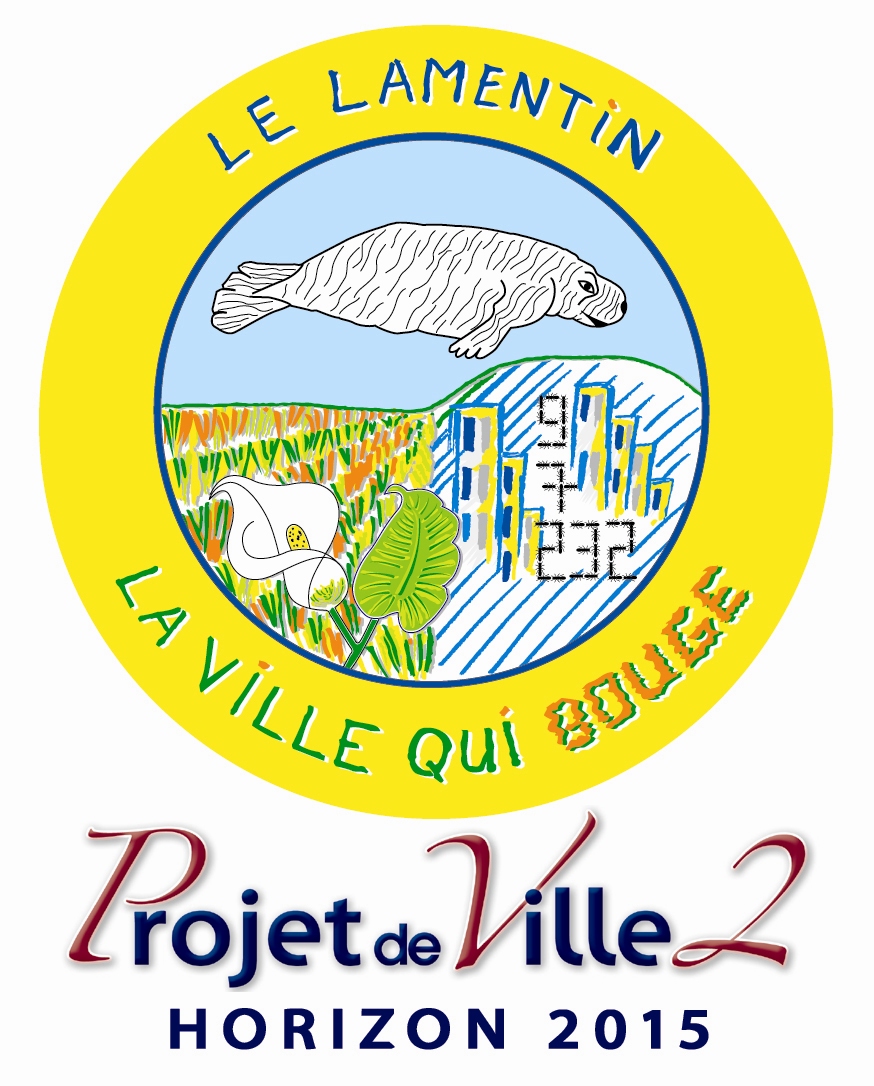 
Département(s) de publication : 972
Annonce No 19-141574- Nom et adresse officiels de l'organisme acheteur : ville du Lamentin.
 Correspondant : le maire, place Antonio MACEO 97232 Le Lamentin Martinique, tél. : 05-96-30-07-52, télécopieur : 05-96-51-81-75, courriel : grenard@mairie-lelamentin.fr;ccoueno@mairie-lelamentin.fr adresse internet : http://www.mairie-lelamentin.fr.
Adresse internet du profil d'acheteur : http://www.e-marchespublics.com.
Le pouvoir adjudicateur n'agit pas pour le compte d'autres pouvoirs adjudicateurs.
Références de l'avis initial mis en ligne sur le site BOAMP, annonce no 19-36698, mise en ligne le 8 mars 2019.
Référence d'identification du marché qui figure dans l'appel public à la concurrence : 19s0016.Objet du marché : Etude globale relative au glissement de terrain au lotissement les Toits quartier Basse-Gondeau.
Catégorie de services : 12.
Code NUTS : FRY2.
CPV - Objet principal : 71332000.Critères d'attribution retenus : 
Offre économiquement la plus avantageuse appréciée en fonction des critères énoncés ci-dessous avec leur pondération : 
     - prix : 40 %;
     - valeur technique : seront pris en compte : - note méthodologique : 8 points - moyens humains : 4 points - expérience : 4 - planning : 4 : 40 %;
     - délais : 20 %.Type de procédure : procédure adaptée.Attribution du marché ou du lot :
Numéro du marché ou du lot : 19S0016-2019-064. Etude globale relative au glissement de terrain au lotissement les Toits quartier Basse-Gondeau.
Nom du titulaire / organisme : ANTEA FRANCE, no 98 Bâtiment MAIA Résidence les Pléiades Plateau FOFO 97233 Schœlcher, tél. : 05-96-70-75-00, télécopieur : 05-96-70-75-01, courriel : martinique-fr@anteagroup.com
Montant final du marché ou du lot attribué (H.T.) : 72 500 euros.
Sous-traitance : non.
Date d'attribution du marché : 19 août 2019.
Mots descripteurs : EtudeAutres informations : Le dossier de marché est consultable, sur place, au Service des Marchés - Services Techniques Municipaux - avenue Nelson MANDELA Petit Manoir 97232 Le Lamentin. 
Tél 05 96 30 07 52 - 05 96 30 00 83 - télécopieur 05 96 51 81 75 dans le respect des textes réglementaires notamment le respect des secrets protégés par la loi.
La procédure d'achat du présent avis est couverte par l'accord sur les marchés publics de l'OMC : non.
Une enchère électronique a été effectuée : non.Date d'envoi du présent avis à la publication BOAMP : 17 septembre 2019	Le Lamentin, le 17 septembre 2019	Le Pouvoir Adjudicateur